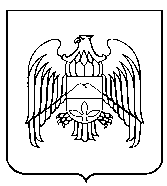 КЪЭБЭРДЕЙ-БАЛЪКЪЭР РЕСПУБЛИКЭМ ЕГЪЭДЖЭНЫГЪЭМКIЭ, ЩIЭНЫГЪЭМКIЭ,  ЩIАЛЭГЪУАЛЭ IУЭХУХЭМКIЭ И МИНИСТЕРСТВЭКЪАБАРТЫ-МАЛКЪАР РЕСПУБЛИКАНЫ БИЛИМ БЕРИУ, ИЛМУ ЭМ ЖАШ ТЁЛЮНЮ ИШЛЕРИ ЖАНЫ БЛА МИНИСТЕРСТВОСУМИНИСТЕРСТВО ОБРАЗОВАНИЯ, НАУКИ И ПО ДЕЛАМ МОЛОДЕЖИ КАБАРДИНО-БАЛКАРСКОЙ РЕСПУБЛИКИ  П Р И К А З                                   11 ноября .			 				                            № 1232г. Нальчик  Об утверждении Порядка проведения итогового сочинения (изложения) в Кабардино-Балкарской Республике в 2016-2017 учебном году	В соответствии с Порядком проведения государственной итоговой аттестации по образовательным программам среднего общего образования, утвержденным приказом Министерства образования и науки Российской Федерации от 26 декабря . № 1400, письмом Федеральной службы по надзору в сфере образования и науки от 17 октября 2016 года № 10-764, в целях организованного проведения итогового сочинения (изложения) П Р И К А З Ы В А Ю:Утвердить Порядок проведения итогового сочинения (изложения) в Кабардино-Балкарской Республике в 2016-2017 учебном году (далее – Порядок) в соответствии с приложением к настоящему приказу.Сектору мониторинга качества образования и аттестации обучающихся Минобрнауки КБР (Дышекова О.М.) довести требования Порядка до сведения руководителей  органов управления образованием муниципальных районов и городских округов, руководителей подведомственных Минобрнауки КБР учреждений.Руководителям органов управления образованием муниципальных районов и городских округов, руководителям подведомственных Минобрнауки КБР учреждений довести настоящий Порядок до сведения руководителей образовательных организаций, обучающихся образовательных организаций, их родителей (законных представителей).ГБУ КБР «Центр мониторинга и статистики образования» (Машуков А.Б.) обеспечить организационное и технологическое сопровождение итогового сочинения (изложения) на территории Кабардино-Балкарской Республики в соответствии с требованиями Порядка.Контроль за исполнением настоящего приказа оставляю за собой.                 Заместитель Председателя Правительства КБР-      министр образования, науки                                                      Н.Г. Емузова        и по делам молодежи КБРПриложение                                                                                                        к приказу Минобрнауки КБР                                                                                                         от 11.11.2016 г.  № 1232ПОРЯДОКпроведения итогового сочинения (изложения) в Кабардино-Балкарской Республике  в 2016-2017 учебном годуОбщие положенияПорядок проведения итогового сочинения (изложения) (далее - Порядок) определяет категории участников, сроки и продолжительность проведения итогового сочинения (изложения), требования, предъявляемые к лицам, привлекаемым к проведению итогового сочинения (изложения), порядок сбора исходных сведений и подготовки к проведению итогового сочинения (изложения), порядок проверки итогового сочинения (изложения), порядок обработки результатов итогового сочинения (изложения), срок действия итогового сочинения.2. Участники итогового сочинения (изложения)	2.1. Итоговое сочинение (изложение) как условие допуска к государственной итоговой аттестации по образовательным программам среднего общего образования (далее – ГИА) проводится для обучающихся по образовательным программам среднего общего образования, в том числе для:	иностранных граждан, лиц без гражданства, в том числе соотечественников за рубежом, беженцев и вынужденных переселенцев, освоивших образовательные программы среднего общего образования в очной, очно-заочной или заочной формах, а также для лиц, освоивших образовательные программы среднего общего образования в форме семейного образования или самообразования;лиц, обучавшихся по не имеющей государственной аккредитации образовательной программе среднего общего образования, а также обучающихся, получающих среднее общее образование в рамках освоения образовательных программ среднего профессионального образования, в том числе образовательных программ среднего профессионального образования, интегрированных с образовательными программами основного общего и среднего общего образования  (в случае прохождения ГИА экстерном в организации, осуществляющей образовательную деятельность по имеющей государственную аккредитацию образовательной программе среднего общего образования с последующим получением аттестата о среднем общем образовании);обучающихся по образовательным программам среднего общего образования в специальных учебно-воспитательных учреждениях закрытого типа, а также в учреждениях, исполняющих наказание в виде лишения свободы;обучающихся с ограниченными возможностями здоровья, детей-инвалидов и инвалидов по образовательным программам среднего общего образования.2.2. Итоговое сочинение в целях использования его результатов при приеме в образовательные организации высшего образования также может проводиться для:лиц, освоивших образовательные программы среднего общего образования в предыдущие годы и имеющих документ об образовании, подтверждающий получение среднего общего образования (или образовательные программы среднего (полного) общего образования - для лиц, получивших документ об образовании, подтверждающий получение среднего (полного) общего образования, до 1 сентября 2013 года);граждан, имеющих среднее общее образование, полученное в иностранных образовательных организациях (далее вместе - выпускники прошлых лет);лиц, обучающихся по образовательным программам среднего профессионального образования;лиц, получающих среднее общее образование в иностранных образовательных организациях; лиц, допущенных к ГИА в предыдущие годы, но не прошедших ГИА или получивших на ГИА неудовлетворительные результаты более чем по одному обязательному учебному предмету, либо получивших повторно неудовлетворительный результат по одному из этих предметов на ГИА в дополнительные сроки (далее - лица со справкой об обучении).Указанные лица участвуют в итоговом сочинении по желанию.	2.3. Итоговое изложение вправе писать следующие категории лиц:обучающиеся с ОВЗ, дети-инвалиды и инвалиды;обучающиеся по образовательным программам среднего общего образования в специальных учебно-воспитательных учреждениях закрытого типа, а также в учреждениях, исполняющих наказание в виде лишения свободы;обучающиеся по состоянию здоровья на дому, в образовательных организациях, в том числе санаторно-курортных, в которых проводятся необходимые лечебные, реабилитационные и оздоровительные мероприятия для нуждающихся в длительном лечении на основании заключения медицинской организации.Для лиц, имеющих медицинские показания для обучения на дому и соответствующие рекомендации психолого-медико-педагогической комиссии, итоговое сочинение (изложение) организуется на дому. Для участников итогового сочинения (изложения) с ОВЗ, детей-инвалидов и инвалидов итоговое сочинение (изложение) может по их желанию проводиться в устной форме. Регистрация на участие в итоговом сочинении (изложении)	3.1. Для участия в итоговом сочинении (изложении) участники подают заявление и прилагают согласие на обработку персональных данных для внесения сведений в региональную информационную систему обеспечения проведения государственной итоговой аттестации по образовательным программам среднего общего образования (далее - РИС ГИА).	3.2. Обучающиеся подают заявление в образовательные организации, осуществляющие образовательную деятельность, в которой они осваивают образовательные программы среднего общего образования, лично на основании документа, удостоверяющего их личность, или их родителями (законными представителями) на основании документа, удостоверяющего их личность, или уполномоченными лицами на основании документа, удостоверяющего их личность, и оформленной в установленном порядке доверенности.	3.3. Заявления и согласия на обработку персональных данных хранятся в образовательной организации. Образовательная организация направляет в региональный центр обработки информации Кабардино-Балкарской Республики (далее - РЦОИ) официальное подтверждение согласия на обработку персональных данных, полученное от всех заявленных участников.3.4. Обучающиеся с ОВЗ при подаче заявления на написание итогового сочинения (изложения) предъявляют копию рекомендаций психолого-медико-педагогической комиссии, а обучающиеся дети-инвалиды и инвалиды - оригинал или заверенную в установленном порядке копию справки, подтверждающей факт установления инвалидности, выданной федеральным государственным учреждением медико-социальной экспертизы.  3.5. Регистрация лиц, перечисленных в п. 2.2, для участия по их желанию в итоговом сочинении проводится в ГБУ КБР «Центр мониторинга и статистики образования» по адресу: г. Нальчик пр. Ленина, 8 Регистрация лиц со справкой об обучении для участия по их желанию в итоговом сочинении проводится в организациях, осуществляющих образовательную деятельность, в которых указанные лица восстанавливаются на срок, необходимый для прохождения ГИА. При подаче заявления такие лица предъявляют справку об обучении по образцу, самостоятельно устанавливаемому организацией, осуществляющей образовательную деятельность.3.6. Лица, перечисленные в п. 2.2, самостоятельно выбирают сроки написания итогового сочинения из числа установленных расписанием проведения итогового сочинения (изложения). Выбранную дату участия в итоговом сочинении такие лица указывают в заявлении. Выпускники прошлых лет при подаче заявления на прохождение итогового сочинения предъявляют оригиналы документов об образовании. Оригинал иностранного документа об образовании предъявляется с заверенным в установленном порядке переводом с иностранного языка. Указанное заявление подается выпускниками прошлых лет лично.4. Организационно-технологическое обеспечение подготовки и проведения итогового сочинения (изложения)4.1. Минобрнауки КБР обеспечивает проведение итогового сочинения (изложения), в том числе:определяет порядок проведения итогового сочинения (изложения); определяет места регистрации на итоговое сочинение и места проведения итогового сочинения (изложения) для лиц, перечисленных в п.2.2 лет;обеспечивает информационную безопасность при хранении, использовании и передаче комплектов тем итогового сочинения (текстов изложений);обеспечивает не позднее чем за 15 минут до начала проведения итогового сочинения (изложения) опубликование тем итогового сочинения на официальном сайте Минобрнауки КБР;организует информирование обучающихся и их родителей (законных представителей) по вопросам организации и проведения итогового сочинения (изложения) через муниципальные органы управления образованием, а также путем взаимодействия со средствами массовой информации, организации работы телефонов «горячей линии» и ведения раздела на официальных сайтах в сети «Интернет» Минобрнауки КБР.	4.2. Региональный центр обработки информации (далее – РЦОИ):	определяет техническую схему проведения итогового сочинения (изложения);организует сбор сведений о проведении итогового сочинения (изложения) и формирование РИС ГИА, в том числе об обучающихся, выпускниках прошлых лет, принимающих участие в итоговом сочинении (изложении), о местах проведения итогового сочинения (изложения), о распределении участников по местам проведения итогового сочинения (изложения), о результатах итогового сочинения (изложения), об изображении бланков регистрации и ответов бланков участников итогового сочинения (изложения);обеспечивает взаимодействие РИС ГИА с федеральной информационной системой обеспечения проведения государственной итоговой аттестации по образовательным программам среднего общего образования (далее - ФИС ГИА);обеспечивает образовательные организации комплектами бланков итогового сочинения (изложения) в соответствии с количеством участников итогового сочинения (изложения) с учетом резервного количества не позднее 2 дней до даты проведения итогового сочинения (изложения);обеспечивает не позднее чем за 15 минут до начала проведения итогового сочинения (изложения) размещение тем итогового сочинения (текстов изложения), полученных за 20 минут до проведения итогового (сочинения) по закрытому каналу связи, на официальном сайте http://www.egekbr.ru;обеспечивает ознакомление лиц, перечисленных в п. 2.2, с результатами итогового сочинения (изложения) в установленные сроки;обеспечивает совместно с муниципальными органами управления образованием техническую готовность образовательных организаций к проведению итогового сочинения (изложения).4.3. Органы управления образованием муниципальных районов и городских округов  Кабардино-Балкарской Республики:предоставляют в РЦОИ сведения об обучающихся, выпускниках прошлых лет, принимающих участие в итоговом сочинении (изложении);обеспечивают проведение итогового сочинения (изложения) в образовательных организациях в соответствии с требованиями настоящего Порядка; обеспечивают подготовку специалистов, входящих в состав комиссий образовательных организаций и привлекаемых к проведению и проверке итогового сочинения (изложения) в соответствии с требованиями настоящего Порядка;организуют информирование обучающихся и их родителей (законных представителей) по вопросам организации и проведения итогового сочинения (изложения) через организации, осуществляющие образовательную деятельность, а также путем взаимодействия со средствами массовой информации, организации работы телефонов «горячей линии» и ведения раздела на официальных сайтах муниципальных управления образованием;обеспечивают и контролируют доставку в РЦОИ оригиналов бланков итогового сочинения (изложения) обучающихся, выпускников прошлых лет с внесенными в них результатами проверки.	4.4. Образовательные организации, на базе которых располагаются пункты проведения итогового сочинения (изложения):4.4.1 предоставляют сведения муниципальным администраторам для внесения в РИС; 4.4.2 информируют под роспись обучающихся и их родителей (законных представителей) о данном Порядке, сроках проведения итогового сочинения (изложения), о времени и месте ознакомления с результатами итогового сочинения (изложения). 	 Не позднее чем за 2 недели до даты проведения итогового сочинения (изложения):4.4.3 обеспечивают внесение сведений об обучающихся, принимающих участие в итоговом сочинении (изложении), в информационную систему; определяют количество и расположение учебных кабинетов в местах проведения итогового сочинения (изложения) в соответствии с необходимым количеством рабочих мест для участников итогового сочинения (изложения). Рабочим местом участника итогового сочинения (изложения) является отдельный стол (парта);4.4.4 формируют составы комиссий для проведения и проверки итогового сочинения (изложения).	В состав комиссии для проведения и проверки итогового сочинения (изложения) не входят учителя, обучающие выпускников данного учебного года. 	Количество членов комиссии для проведения определяется из расчета 2 человека на каждый учебный кабинет. В случае, если в учебном кабинете количество участников итогового (сочинения) превышает 25 человек, количество членов комиссии для проведения в учебном кабинете увеличивается из расчета 1 член комиссии для проведения на каждые 10 участников итогового сочинения (изложения).	В состав комиссии по проверке итогового сочинения (изложения) включаются учителя русского языка и литературы.	4.4.5 назначают лиц, ответственных за получение и передачу комплектов бланков итогового сочинения (изложения);	 4.4.6 назначают технического специалиста, оказывающего информационно-технологическую помощь руководителю образовательной организации и осуществляющего копирование бланков итогового сочинения (изложения) (далее - технический специалист);	 4.4.7 назначают при наличии заключения ПМПК ассистентов, оказывающих необходимую помощь участникам с ОВЗ, детям-инвалидам и инвалидам с учетом состояния их здоровья, особенностей психофизического развития, в том числе непосредственно при проведении итогового сочинения (изложения) (далее - ассистенты для участников с ОВЗ);	4.4.8 определяют количество дежурных пунктов проведения из расчета не менее 2 человек на 1 этаж.	Не позднее двух дней до даты проведения сочинения (изложения):	 4.4.9 определяют изменения текущего учебного расписания занятий образовательной организации в дни проведения итогового сочинения (изложения);	 4.4.10 обеспечивают получение в муниципальном органе управления образованием комплектов бланков итогового сочинения (изложения) и безопасное хранение полученного комплекта бланков до начала проведения итогового сочинения (изложения);	 4.4.11 организуют подготовку для участников итогового сочинения орфографических словарей и для участников итогового изложения - орфографических и толковых словарей;	 4.4.12 организуют подготовку черновиков для участников итогового сочинения (изложения). 	В качестве черновика могут быть использованы листы формата А4 или тетрадные листы в линейку. На каждом черновике в левом верхнем углу проставляется штамп образовательной организации.	Не позднее 1 дня до даты проведения итогового сочинения (изложения):	4.4.13 обеспечивают готовность помещений образовательной организации к проведению итогового сочинения (изложения), в том числе создание условий для участников с ОВЗ, детей-инвалидов и инвалидов;	 4.4.14 обеспечивают организацию работы по распечатыванию отчетных форм и сопроводительных документов для проведения итогового сочинения (изложения);	 4.4.15 осуществляют распределение участников итогового сочинения (изложения) по учебным кабинетам в соответствии с количеством рабочих мест и необходимых условий для участников с ОВЗ, детей-инвалидов и инвалидов. 	Распределение участников итогового сочинения (изложения) по учебным кабинетам фиксируется в ведомости.5. Сроки и продолжительность итогового сочинения (изложения)	5.1. Итоговое сочинение (изложение) проводится в первую среду декабря, первую среду февраля и первую рабочую среду мая.	В 2016-2017 учебном году итоговое сочинение (изложение) проводится:	7 декабря 2016 года;1 февраля 2017 года;3 мая 2017 года.5.2. Продолжительность проведения итогового сочинения (изложения) составляет 3 часа 55 минут (235 минут). 	Для участников с ОВЗ, детей-инвалидов и инвалидов продолжительность проведения итогового сочинения (изложения) увеличивается на 1,5 часа. При продолжительности итогового сочинения (изложения) четыре и более часа организуется питание участников итогового сочинения (изложения).	5.3. В продолжительность проведения итогового сочинения (изложения) не включается время, выделенное на подготовительные мероприятия (инструктаж участников, заполнение регистрационных полей бланков и др.)В случае получения неудовлетворительного результата («незачет») за итоговое сочинение (изложение) обучающиеся вправе пересдать итоговое сочинение (изложение), но не более двух раз и только в сроки, предусмотренные расписанием проведения итогового сочинения (изложения).Участники итогового сочинения (изложения) могут быть повторно допущены в текущем году к сдаче итогового сочинения (изложения) в случаях, предусмотренных настоящим Порядком, и в сроки, установленные расписанием проведения итогового сочинения (изложения). Проведение итогового сочинения (изложения)	6.1. Итоговое сочинение (изложение) проводится в образовательных организациях, реализующих образовательные программы среднего общего образования. Для лиц, по медицинским показаниям не имеющих возможности прийти в пункты проведения, при наличии заключения ПМПК проведение итогового (изложения) может быть организовано на дому или в медицинском учреждении системы здравоохранения.	6.2. Для участников с ОВЗ или детей-инвалидов и инвалидов при наличии заключения ПМПК организуется проведение итогового сочинения (изложения) в условиях, учитывающих состояние их здоровья и особенности психофизического развития, в том числе предоставляется отдельный учебный кабинет, при необходимости оснащенный специализированным оборудованием, компьютером со специализированным программным обеспечением и т.д.6.3. Количество, общая площадь и состояние помещений, предоставляемых для проведения итогового сочинения (изложения), должны обеспечивать проведение итогового сочинения (изложения) в условиях, соответствующих требованиям санитарно-эпидемиологических правил и нормативов.6.4. В день проведения итогового сочинения (изложения) в пункте проведения присутствуют:руководитель образовательной организации или уполномоченное им лицо;члены комиссии для проведения;технический специалист;медицинские работники;	ассистенты для участников с ОВЗ;дежурные, контролирующие соблюдение порядка проведения итогового сочинения (изложения).	С целью контроля соблюдения порядка проведения итогового сочинения (изложения) в пунктах проведения могут присутствовать должностные лица Рособрнадзора и (или) Управления надзора и контроля в сфере образования Минобрнауки КБР.6.6.  Вход участников итогового сочинения (изложения) в образовательную организацию начинается с 09.00 по местному времени. До начала итогового сочинения (изложения) руководитель образовательной организации, в которой проводится итоговое сочинение (изложение), распределяет участников по кабинетам в произвольном порядке. Участники итогового сочинения (изложения) рассаживаются за рабочие столы в кабинете также в произвольном порядке (по одному человеку за рабочий стол). Итоговое сочинение (изложение) начинается в 10.00 по местному времени. Если участник итогового сочинения (изложения) опоздал, он допускается к написанию итогового сочинения (изложения), при этом время окончания написания итогового сочинения (изложения) не продлевается. Повторный общий инструктаж для опоздавших участников не проводится. Члены комиссии образовательной организации по проведению сочинения (изложения) предоставляют необходимую информацию для заполнения регистрационных полей бланков сочинения (изложения).6.9. До начала итогового сочинения (изложения) члены комиссии образовательной организации по проведению итогового сочинения (изложения) проводят инструктаж участников. Инструктаж состоит из двух частей. Первая часть инструктажа проводится до 10.00 по местному времени и включает в себя информирование участников о порядке проведения итогового сочинения (изложения), правилах оформления итогового сочинения (изложения), продолжительности написания  итогового сочинения (изложения), о времени и месте ознакомления с результатами итогового сочинения (изложения), а также о том, что записи на черновиках не обрабатываются и не проверяются. Члены комиссии образовательной организации по проведению итогового сочинения (изложения) выдают участникам итогового сочинения (изложения) бланки регистрации, бланки записи, дополнительные бланки записи (при необходимости) для выполнения итогового сочинения (изложения), черновики, орфографические словари (орфографические и толковые словари для участников итогового изложения), инструкции для участников итогового сочинения (изложения).6.10. Начиная с 09.45 по местному времени член комиссии образовательной организации принимает у руководителя темы сочинения (тексты изложения). Темы сочинения могут быть распечатаны на каждого участника или размещены на доске (информационном стенде), текст изложения выдается члену комиссии образовательной организации для прочтения участникам итогового изложения. Инструкция для участников итогового сочинения (изложения) распечатывается на каждого участника отдельно.6.11. При проведении второй части инструктажа, которая  начинается не ранее 10.00 по местному времени, члены комиссии образовательной организации по проведению итогового сочинения (изложения) должны ознакомить участников итогового сочинения (изложения) с темами итогового сочинения (текстами изложения) в порядке, определенном руководителем комиссии образовательной организации. По указанию членов комиссии образовательной организации по проведению итогового сочинения (изложения) участники итогового сочинения (изложения) заполняют регистрационные поля бланков, указывают номер темы итогового сочинения (текста изложения). Члены комиссии проверяют правильность заполнения участниками итогового сочинения (изложения)   регистрационных полей бланков. В бланке записи участники итогового сочинения (изложения) переписывают название выбранной ими темы сочинения (текста изложения).После проведения второй части инструктажа члены комиссии образовательной организации по проведению итогового сочинения (изложения) объявляют начало, продолжительность и время окончания выполнения итогового сочинения (изложения) и фиксируют их на доске (информационном стенде), после чего участники итогового сочинения (изложения) приступают к выполнению итогового сочинения (изложения). В продолжительность выполнения итогового сочинения (изложения) не включается время, выделенное на подготовительные мероприятия (инструктаж, заполнение регистрационных полей и др.).В случае нехватки места в бланке записи для выполнения итогового сочинения (изложения) по запросу участника итогового сочинения (изложения) члены комиссии образовательной организации по проведению итогового сочинения (изложения) выдают ему дополнительный бланк записи. По мере необходимости участникам итогового сочинения (изложения) выдаются черновики.Во время проведения итогового сочинения (изложения) на рабочем столе участников итогового сочинения (изложения), помимо бланка регистрации и бланков записи (дополнительного бланка записи), находятся:ручка  (гелевая, капиллярная или перьевая с чернилами черного цвета);документ, удостоверяющий личность;лекарства и питание (при необходимости);орфографический словарь для участников итогового сочинения (орфографический и толковый словари для участников итогового изложения), выданный членами комиссии образовательной организации по проведению итогового сочинения (изложения);инструкция для участника итогового сочинения (изложения);черновики (не проверяются и записи в них не учитываются);специальные технические средства  (для участников с ОВЗ, детей-инвалидов, инвалидов).Иные вещи участники оставляют в специально выделенном учебном кабинете.Во время проведения итогового сочинения (изложения) участникам итогового сочинения (изложения) запрещено иметь при себе средства связи, фото, аудио и видеоаппаратуру, справочные материалы, письменные заметки и иные средства хранения и передачи информации, собственные орфографические и (или) толковые словари. Участникам итогового сочинения (изложения) также запрещается пользоваться текстами литературного материала (художественные произведения, дневники, мемуары, публицистика, другие литературные источники).За 30 минут и за 5 минут до окончания итогового сочинения (изложения) члены комиссии образовательной организации по проведению итогового сочинения (изложения) сообщают участникам итогового сочинения (изложения) о скором завершении выполнения итогового сочинения (изложения) и о необходимости перенести, написанные сочинения (изложения) из черновиков в бланки записи.Участники итогового сочинения (изложения),  досрочно завершившие выполнение итогового сочинения (изложения), сдают бланки регистрации, бланки записи, черновики и покидают образовательную организацию (место проведения итогового сочинения (изложения), не дожидаясь окончания итогового сочинения (изложения).По истечении времени выполнения итогового сочинения (изложения) члены комиссии образовательной организации по проведению итогового сочинения (изложения) объявляют об окончании выполнении итогового сочинения (изложения) и собирают бланки регистрации, бланки записи, черновики у  участников итогового сочинения (изложения). Члены комиссии ставят прочерк «Z» на полях бланков записи, оставшихся незаполненными (в том числе и на его оборотной стороне), а также в выданных дополнительных бланках записи.В бланках регистрации участников итогового сочинения (изложения) члены комиссии заполняют поле «Количество бланков». В указанное поле вписывается то количество бланков записи, включая дополнительные бланки записи (в случае если такие выдавались по запросу участника), которое было использовано участником.Члены комиссии заполняют соответствующие отчетные формы. В свою очередь, участник проверяет данные, внесенные в ведомость, подтверждая их личной подписью.Собранные бланки регистрации, бланки записи, черновики, а также отчетные формы для проведения итогового сочинения (изложения) члены комиссии по проведению итогового сочинения (изложения) передают руководителю образовательной организации. По указанию руководителя образовательной организации технический специалист образовательной организации проводит копирование бланков регистрации и бланков записи участников итогового сочинения (изложения).Руководитель образовательной организации  передает копии бланков записи на проверку и копии бланков регистрации для внесения результатов проверки экспертам комиссии образовательной организации. Особенности проведения итогового сочинения (изложения)      для участников с ОВЗ или детей-инвалидов и инвалидов	7.1. Материально-технические условия проведения итогового сочинения (изложения) обеспечивают возможность беспрепятственного доступа участников с ОВЗ или детей-инвалидов и инвалидов в учебные кабинеты, туалетные или иные помещения, а также их пребывания в указанных помещениях (наличие пандусов, поручней, расширенных дверных проёмов, лифтов, при отсутствии лифтов учебный кабинет располагается на первом этаже; наличие специальных приспособлений).	7.2. При проведении сочинения (изложения) при необходимости присутствуют ассистенты, оказывающие участникам с ОВЗ, детям-инвалидам и инвалидам необходимую техническую помощь с учетом их индивидуальных возможностей:содействие в перемещении;оказание помощи в фиксации положения тела, ручки в кисти руки;вызов медперсонала;оказание неотложной медицинской помощи;помощь в общении с членами комиссии по проведению итогового сочинения (изложения) (например, сурдоперевод – для глухих);помощь при оформлении сочинения (изложения) и др. Для участников сочинения (изложения) с ОВЗ, детей-инвалидов и инвалидов с учетом их индивидуальных возможностей создаются следующие условия. Для слабослышащих участников итогового сочинения (изложения):учебные кабинеты для проведения сочинения (изложения) оборудуются звукоусиливающей аппаратурой как коллективного, так и индивидуального пользования;при необходимости привлекается ассистент-сурдопереводчик;при необходимости участникам итогового изложения текст изложения выдается на 40 минут. По истечении этого времени член комиссии по проведению итогового сочинения (изложения) забирает текст и участник пишет изложение.  Для глухих участников итогового сочинения (изложения): при необходимости привлекается ассистент-сурдопереводчик;подготавливаются в необходимом количестве инструкции, зачитываемые членами комиссии по проведению итогового сочинения (изложения);участникам итогового изложения текст изложения выдается на 40 минут. По истечении этого времени член комиссии по проведению итогового сочинения (изложения) забирает текст и участник пишет изложение. Для участников с нарушением опорно-двигательного аппарата:при необходимости сочинение (изложение) может выполняться на компьютере со специализированным программным обеспечением (предоставляется ОИВ). В учебных кабинетах устанавливаются компьютеры, не имеющие выхода в информационно-телекоммуникационную сеть «Интернет».Итоговое сочинение (изложение), выполненное на компьютере, в присутствии руководителя образовательной организации переносится ассистентом в бланки сочинения (изложения).Для участников с расстройствами аутистического спектра:текст изложения выдается для чтения на 40 минут. По истечении этого времени член комиссии забирает текст и участник пишет изложение. Для слепых участников:темы итогового сочинения (тексты изложения) оформляются рельефно-точечным шрифтом Брайля или в виде электронного документа, доступного с помощью компьютера;итоговое сочинение (изложение) выполняется рельефно-точечным шрифтом Брайля в специально предусмотренных тетрадях или на компьютере;предусматривается достаточное количество специальных принадлежностей для оформления сочинения (изложения) рельефно-точечным шрифтом Брайля (брайлевский прибор и грифель, брайлевская печатная машинка, специальные чертежные инструменты), компьютер (при необходимости).Итоговое сочинение (изложение), выполненное в специально предусмотренных тетрадях или на компьютере, в присутствии руководителя образовательной организации переносится ассистентом в бланки сочинения (изложения).Для слабовидящих:темы итогового сочинения (тексты изложения), бланки сочинения (изложения) копируются в увеличенном размере (не менее );в учебном кабинете предусматривается наличие увеличительных устройств и индивидуальное равномерное освещение не менее 300 люкс.Итоговое сочинение (изложение), выполненное в бланках сочинения (изложения) увеличенного размера, в присутствии руководителя образовательной организации переносится ассистентом в стандартные бланки сочинения (изложения).Для участников с тяжелыми нарушениями речи:участникам итогового изложения текст изложения выдается на 40 минут. По истечении этого времени член комиссии по проведению итогового сочинения (изложения) забирает текст и участник пишет изложение.Для лиц, имеющих медицинские показания для обучения на дому и соответствующие рекомендации психолого-медико-педагогической комиссии, итоговое сочинение (изложение) организуется на дому (или в медицинском учреждении).Итоговое сочинение (изложение) организуется по месту жительства участника итогового сочинения (изложения), по месту нахождения медицинского учреждения (больницы), в котором участник сочинения (изложения) находится на длительном лечении, с выполнением минимальных требований к процедуре проведения.7.5. Для участников итогового сочинения (изложения) с ОВЗ, детей-инвалидов и инвалидов итоговое сочинение (изложение) может по их желанию проводиться в устной форме.Устное сочинение (изложение) участников записывается на флеш-носитель. Аудиозаписи участников передаются ассистенту, который в присутствии руководителя образовательной организации переносит устные сочинение (изложение) из аудиозаписей в бланки сочинения (изложения).В случае сдачи итогового сочинения (изложения) участником сочинения (изложения) в устной форме член комиссии образовательной организации (член экспертной комиссии) вносит в бланк регистрации указанного участника итогового сочинения (изложения) отметку «УСТ» в поле «Резерв-2» для последующей корректной проверки и обработки бланков итогового сочинения (изложения) такого участника. В форму ИС-05 «Ведомость проведения итогового сочинения (изложения) в учебном кабинете образовательной организации (месте проведения)» необходимо также внести отметку в поле «Сдавал в устной форме (ОВЗ)».Проверка и оценивание итогового сочинения (изложения)	8.1. Проверка итоговых сочинений (изложений) и их оценивание осуществляется комиссией по проверке итогового сочинения (изложения), сформированной руководителем образовательной организации (далее - комиссия по проверке).К работе указанных комиссий могут быть привлечены независимые эксперты.Эксперты комиссии, привлекаемые к проверке итогового сочинения (изложения), должны соответствовать указанным ниже требованиям. Владение необходимой нормативной базой:федеральный компонент государственных стандартов основного общего и среднего (полного) общего образования по русскому языку, по литературе (базовый и профильный уровни), утвержденный приказом Минобразования России от 05.03.2004 № 1089);нормативные правовые акты, регламентирующие проведение итогового сочинения (изложения);рекомендации по организации и проведению итогового сочинения (изложения);рекомендации по техническому обеспечению организации и проведения итогового сочинения (изложения); методические рекомендации для экспертов, участвующих в проверке итогового сочинения (изложения).Владение необходимыми предметными компетенциями:иметь высшее профессиональное (педагогическое) образование по специальности «Русский язык и литература» с квалификацией «Учитель русского языка и литературы»; обладать опытом проверки сочинений (изложений) в выпускных классах образовательных организаций, реализующих программы среднего общего образования.Владение содержанием основного общего и среднего общего образования, которое находит отражение в федеральном компоненте государственного стандарта общего образования (приказ Минобразования России от 05.03.2004 № 1089), примерных образовательных программах, учебников, включенных в федеральный перечень учебников, рекомендованных (или допущенных) Министерством образования и науки Российской Федерации к использованию в образовательном процессе в общеобразовательных организациях.Владение компетенциями, необходимыми для проверки сочинения (изложения):знание общих научно-методических подходов к проверке и оцениванию сочинения (изложения);умение объективно оценивать сочинения (изложения) обучающихся;умение применять установленные критерии и нормативы оценки;умение разграничивать ошибки и недочёты различного типа; умение выявлять в работе экзаменуемого однотипные и негрубые ошибки; умение правильно классифицировать ошибки в сочинениях (изложениях) экзаменуемых;умение оформлять результаты проверки, соблюдая установленные технические требования;умение обобщать результаты.Независимые эксперты – специалисты, не работающие в образовательной организации, которая обеспечивает проведение итогового сочинения (изложения), но имеющие необходимую квалификацию для проверки итогового сочинения (изложения). Независимыми экспертами не могут быть близкие родственники участников итогового сочинения (изложения).Независимые эксперты привлекаются к проверке сочинений (изложений) по решению комиссии образовательной организации, которая обеспечивает проведение итогового сочинения (изложения). Они обязательно привлекаются в случае, если образовательная организация не обладает достаточным кадровым потенциалом для обеспечения проверки сочинений (изложений). Независимые эксперты могут привлекаться также для повышения объективности оценивания работ участников итогового сочинения (изложения).  Независимые эксперты приглашаются комиссией образовательной организации, обеспечивающей проведение сочинения (изложения), на оговоренных с ними организационных и финансовых (на возмездной или безвозмездной основе) условиях участия в проверке итогового сочинения (изложения).В целях осуществления проверки и оценивании итогового сочинения (изложения) комиссии обеспечиваются необходимыми техническими средствами (ксерокс, сканер, компьютер с возможностью выхода в сеть «Интернет», а также с установленными на него специализированными программами, позволяющими автоматически проверять тексты на наличие заимствований и др.).При осуществлении проверки итогового сочинения (изложения) и его оценивания персональные данные участников сочинения (изложения) могут быть доступны экспертам.Технический специалист образовательной организации проводит копирование бланков регистрации и бланков записи (дополнительных бланков записи) участников итогового сочинения (изложения). Копирование бланков итогового сочинения (изложения) с внесенной в бланк регистрации отметкой «ИС-08» в поле «Резерв-1» не производится, проверка таких сочинений (изложений) не осуществляется.Указанные бланки итогового сочинения (изложения) вместе с формой ИС-08 «Акт о досрочном завершении написания итогового сочинения (изложения) по уважительным причинам» передаются руководителю образовательной организации для учета, а также для последующего допуска указанных участников к повторной сдаче итогового сочинения (изложения).В случае сдачи итогового сочинения (изложения) участником сочинения (изложения) в устной форме необходимо обратить внимание на то, что в поле «Резерв-2» должна быть проставлена соответствующая отметка «УСТ» для последующей корректной проверки и обработки бланков итогового сочинения (изложения) такого участника.   Руководителю образовательной организации рекомендуется возложить на технического специалиста обязанность по осуществлению проверки соблюдения участниками итогового сочинения (изложения) требования № 2 «Самостоятельность написания итогового сочинения (изложения)» посредством системы автоматической проверки текстов на наличие заимствований («Антиплагиат» и др.). В таком случае к экспертам комиссии образовательной организации поступают итоговые сочинения (изложения), прошедшие проверку на выполнение требования № 2 «Самостоятельность написания итогового сочинения (изложения)».Руководитель образовательной организации (или другое уполномоченное им лицо) передает копии бланков записи на проверку и копии бланков регистрации для внесения результатов проверки экспертам комиссии. Эксперты комиссии образовательной организации перед осуществлением проверки итогового сочинения (изложения) по критериям оценивания, разработанным Рособрнадзором, проверяют соблюдение участниками итогового сочинения (изложения) требований «Объем сочинения (изложения)» и «Самостоятельность написания итогового сочинения (изложения)».После проверки установленных требований эксперты приступают к проверке сочинения (изложения) по  критериям оценивания или, не приступая к проверке итогового сочинения (изложения) по критериям оценивания, выставляют «незачет» по всей работе в целом в случае несоблюдения хотя бы одного из установленных требований. Каждое сочинение (изложение) участников итогового сочинения (изложения) проверяется одним экспертом один раз.Результаты проверки итогового сочинения (изложения) по критериям оценивания («зачет»/«незачет») вносятся в копию бланка регистрации (в случае несоблюдения участником хотя бы одного из установленных требований в  копии бланка регистрации необходимо заполнить соответствующее поле «незачет» и внести оценку «незачет» по всей работе в целом).Копии бланков итогового сочинения (изложения) участников итогового сочинения (изложения) эксперты комиссии передают руководителю образовательной организации (или другому уполномоченному им лицу).Ответственное лицо, уполномоченное руководителем образовательной организации, переносит результаты проверки по критериям оценивания («зачет»/«незачет») из копий бланков регистрации в оригиналы бланков регистрации участников итогового сочинения (изложения) (в случае несоблюдения участником хотя бы одного из установленных требований в  оригинале бланка регистрации заполняется соответствующее поле «незачет» и вносится оценка «незачет» по всей работе в целом).9. Обработка бланков итогового сочинения (изложения)	9.1.  Оригиналы бланков итогового сочинения (изложения) участников итогового сочинения (изложения) с внесенными в них результатами проверки доставляются ответственными муниципальными координаторами в РЦОИ для последующей обработки. 10.2. Обработка бланков итогового сочинения (изложения) осуществляется РЦОИ с использованием специальных аппаратно-программных средств. 10.3. Обработка проверенных бланков итогового сочинения (изложения) включает в себя:сканирование проверенных оригиналов бланков итогового сочинения (изложения);распознавание информации, внесенной в проверенные оригиналы бланков итогового сочинения (изложения);сверку распознанной информации с оригинальной информацией, внесенной в проверенные оригиналы бланков итогового сочинения (изложения).10.4. Обработка бланков итогового сочинения (изложения) должна завершиться не позднее чем через пять календарных дней после проведения проверки и оценивания итогового сочинения (изложения) экспертами комиссий.10.5. Сканирование бланков итогового сочинения (изложения) проводится в РЦОИ.10.7. Бумажные оригиналы бланков итогового сочинения (изложения), аудиозаписи устных итоговых сочинений (изложений) (в случае прохождения итогового сочинения (изложения) в устной форме участниками с ОВЗ, детьми-инвалидами и инвалидами) направляются на хранение в РЦОИ. Бумажные оригиналы бланков итогового сочинения (изложения), аудиозаписи устных итоговых сочинений (изложений) (в случае прохождения итогового сочинения (изложения) в устной форме участниками с ОВЗ, детьми-инвалидами и инвалидами) хранятся до 31 декабря 2017 года, а затем уничтожаются лицами, назначенными приказом РЦОИ. 10.8. Образы оригиналов бланков итогового сочинения (изложения) РЦОИ размещает на региональных серверах. 10.9. Темы итогового сочинения и образы оригиналов бланков итогового сочинения участников доступны образовательным организациям высшего образования через ФИС ГИА и Приема. 10. Повторный допуск к сдаче итогового сочинения (изложения)10.1. Повторно допускаются к написанию итогового сочинения (изложения) в сроки, установленные расписанием проведения итогового сочинения (изложения):обучающиеся, получившие по итоговому сочинению (изложению) неудовлетворительный результат («незачет»);обучающиеся и лица, перечисленные в п. 2.2 настоящего Порядка, не явившиеся на итоговое сочинение (изложение) по уважительным причинам (болезнь или иные обстоятельства, подтвержденные документально);обучающиеся, лица, перечисленные в п. 2.2 настоящего Порядка, не завершившие сдачу итогового сочинения (изложения) по уважительным причинам (болезнь или иные обстоятельства, подтвержденные документально).10.2. Обучающиеся, получившие по итоговому сочинению (изложению) неудовлетворительный результат («незачет»), могут быть повторно допущены к участию в итоговом сочинении (изложении), но не более двух раз и только в сроки, установленные расписанием проведения итогового сочинения (изложения).11. Ознакомление с результатами итогового сочинения (изложения)	10.1. Обучающиеся могут ознакомиться с результатами итогового сочинения (изложения) в своей образовательной организации, а также на сайте  http://www.egekbr.ru.	10.2. Выпускники прошлых лет могут ознакомиться с результатами итогового сочинения (изложения) сайте  http://www.egekbr.ru.	10.4. Изображения бланков итоговых сочинений (изложений) участников будут размещены на официальном сайте http://www.egekbr.ru.12. Проведение повторной проверки итогового сочинения (изложения)В целях предотвращения конфликта интересов и обеспечения объективного оценивания итогового сочинения (изложения) обучающимся при получении повторного неудовлетворительного результата («незачет») за итоговое сочинение (изложение) предоставляется право подать в письменной форме заявление на проверку сданного ими итогового сочинения (изложения) комиссией другой образовательной организации или комиссией, сформированной Минобрнауки КБР.13. Срок действия результатов итогового сочиненияРезультат итогового сочинения в случае представления его при приеме на обучение по программам бакалавриата и программам специалитета действителен четыре года, следующих за годом получения такого результата. Выпускники прошлых лет могут участвовать в написании итогового сочинения, в том числе при наличии у них действующих результатов итогового сочинения прошлых лет. Выпускники прошлых лет, изъявившие желание повторно участвовать в написании итогового сочинения, вправе предоставить в образовательные организации высшего образования результаты итогового сочинения только текущего года, при этом результат итогового сочинения прошлого года аннулируется.